FOTO DOKUMENTASI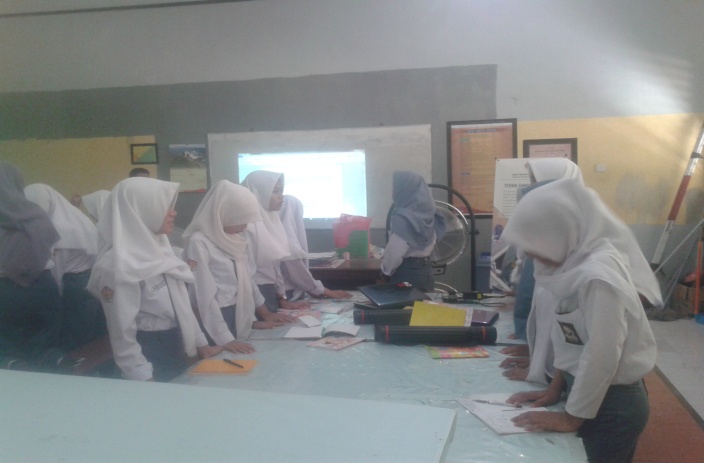 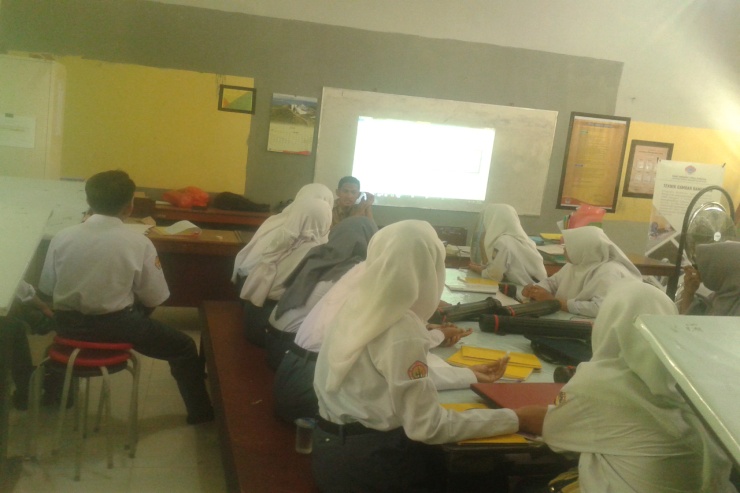 (Guru melakukan apersepsi )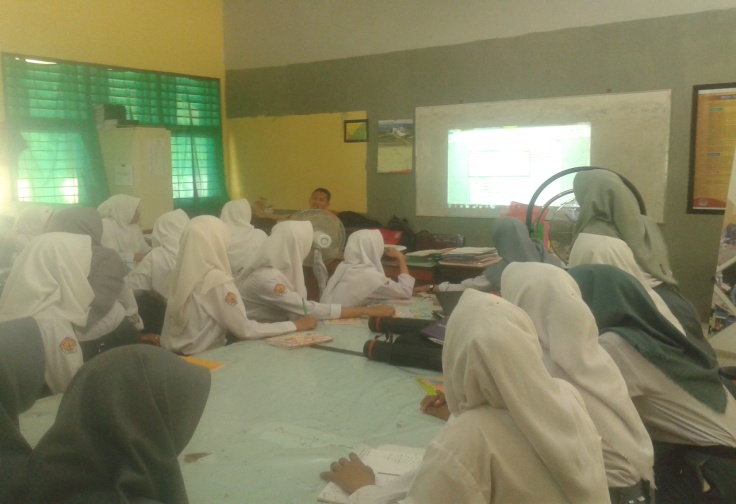 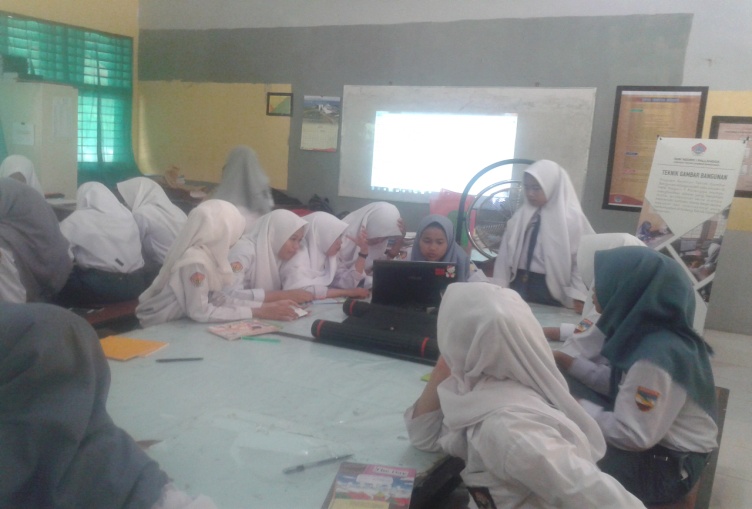 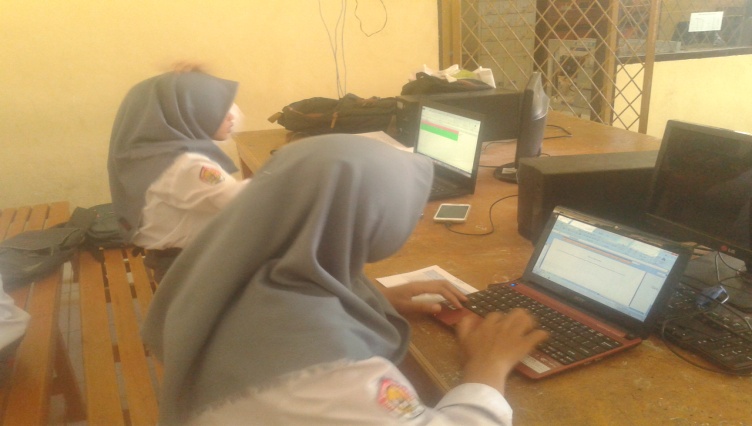 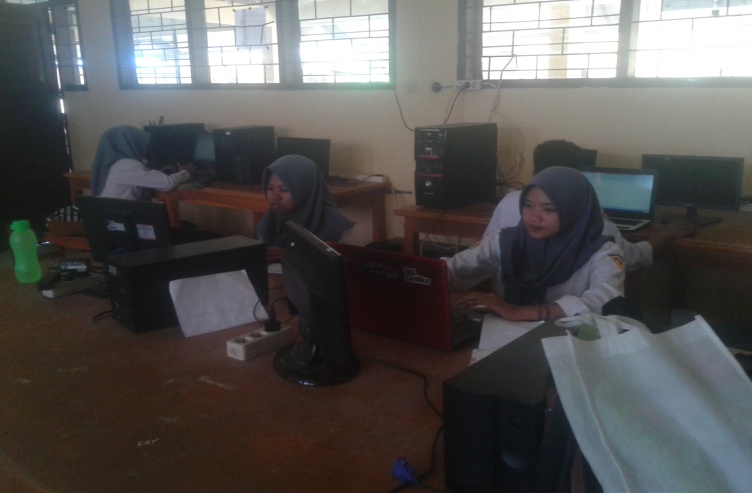 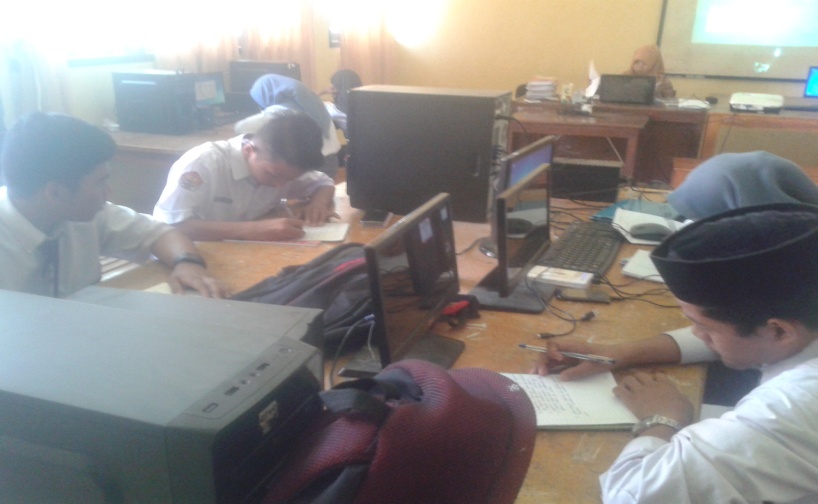 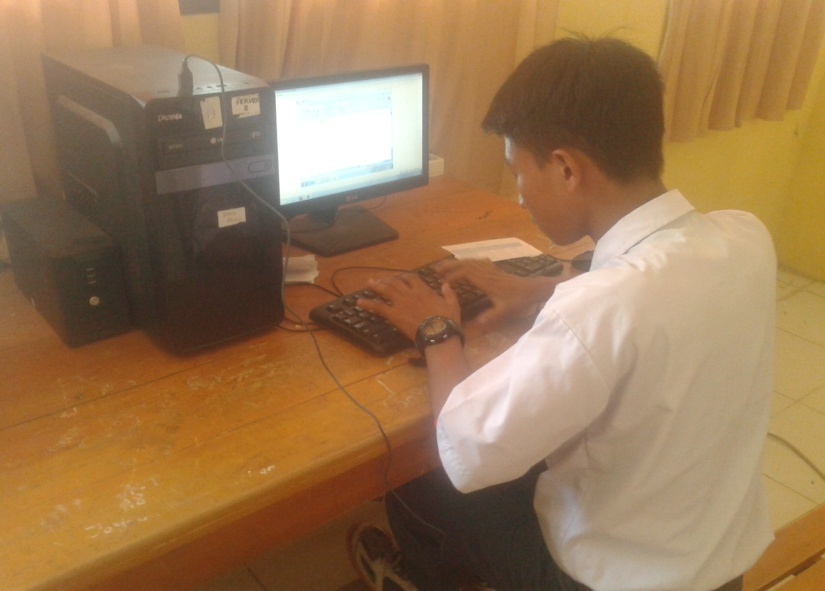 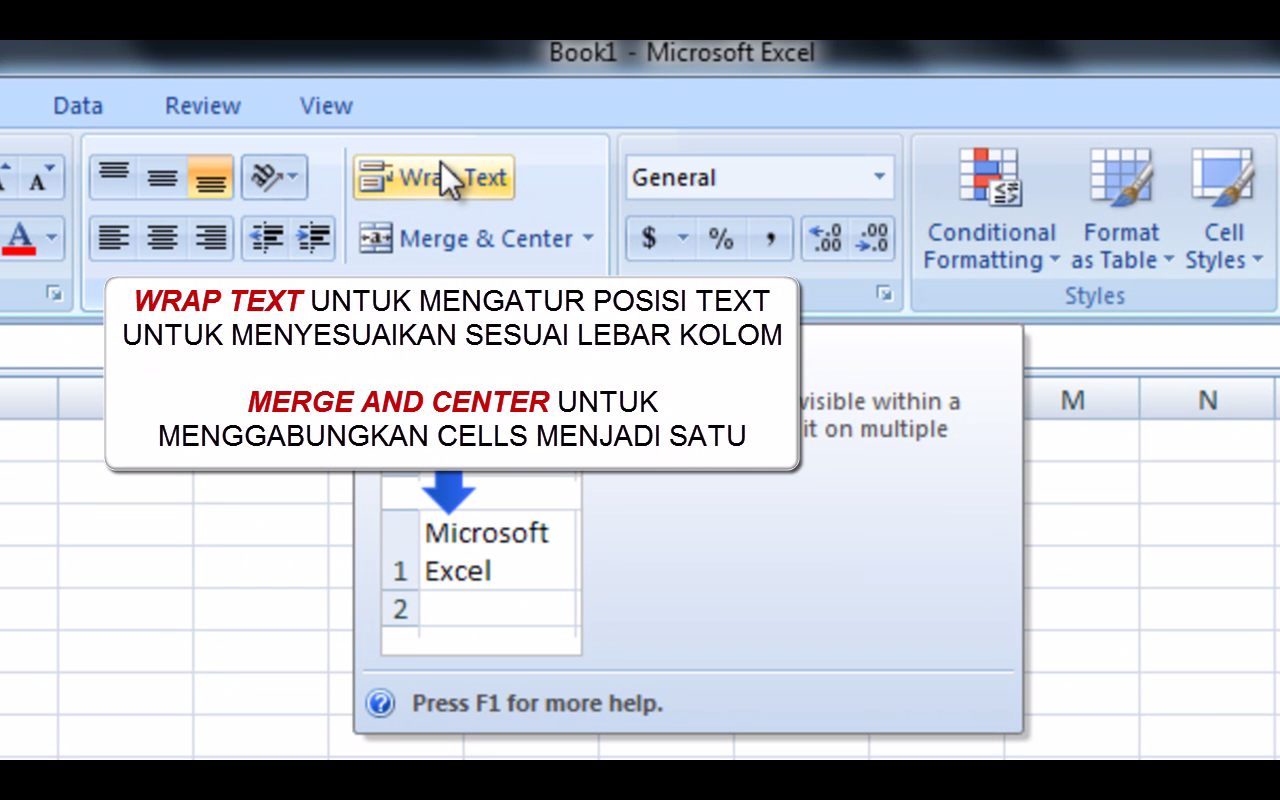 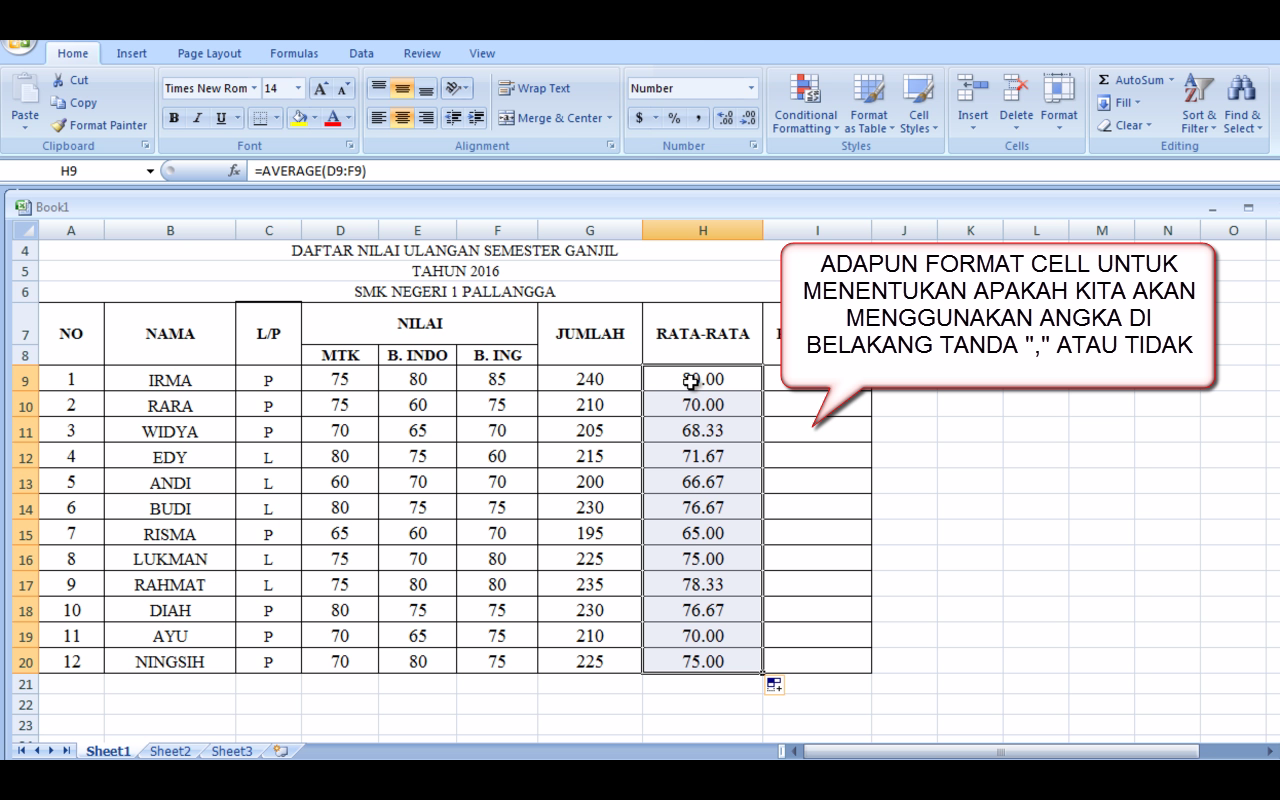 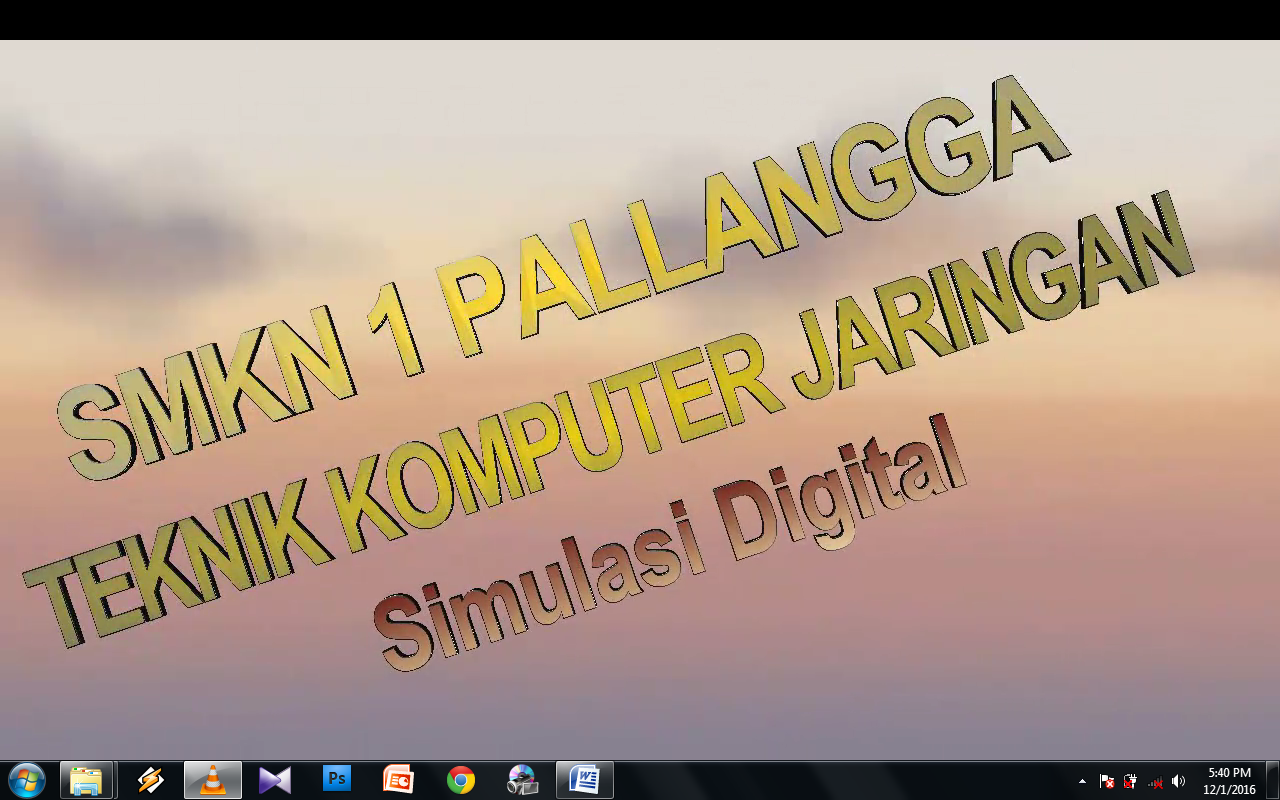 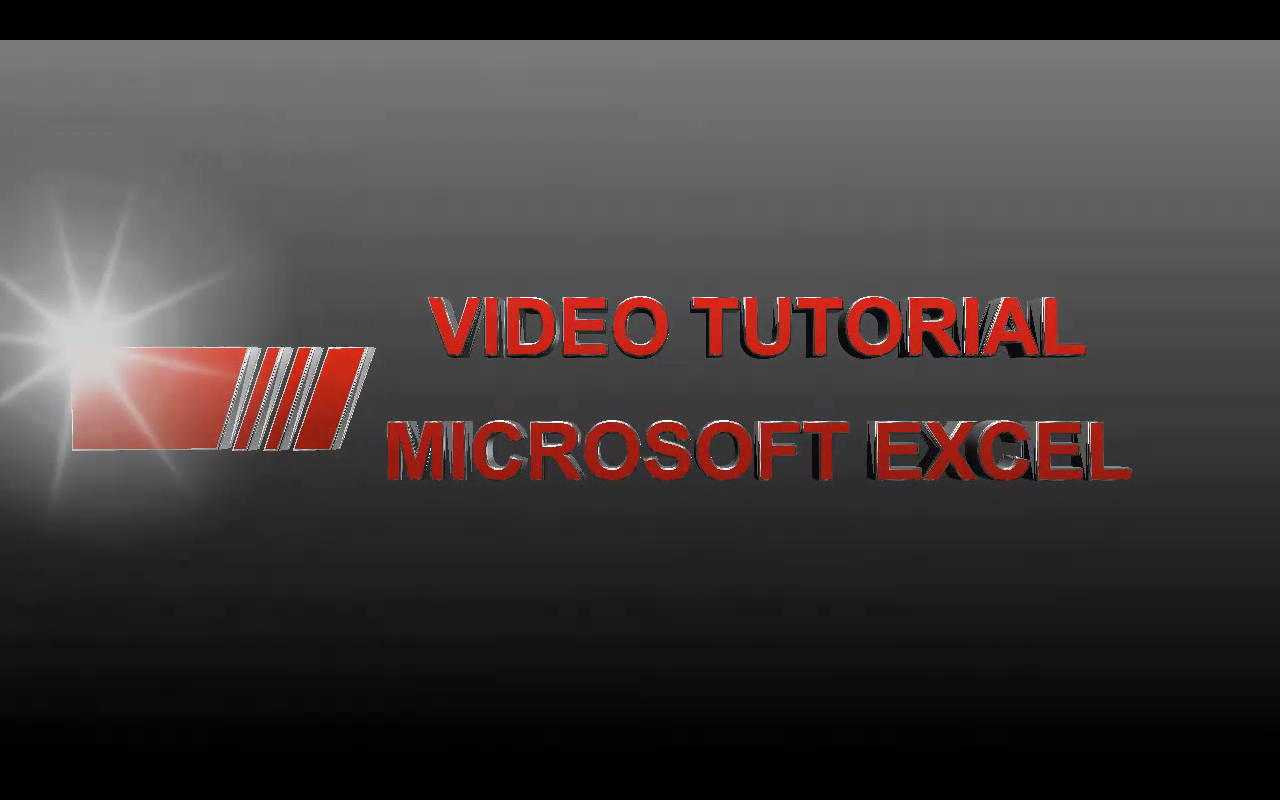 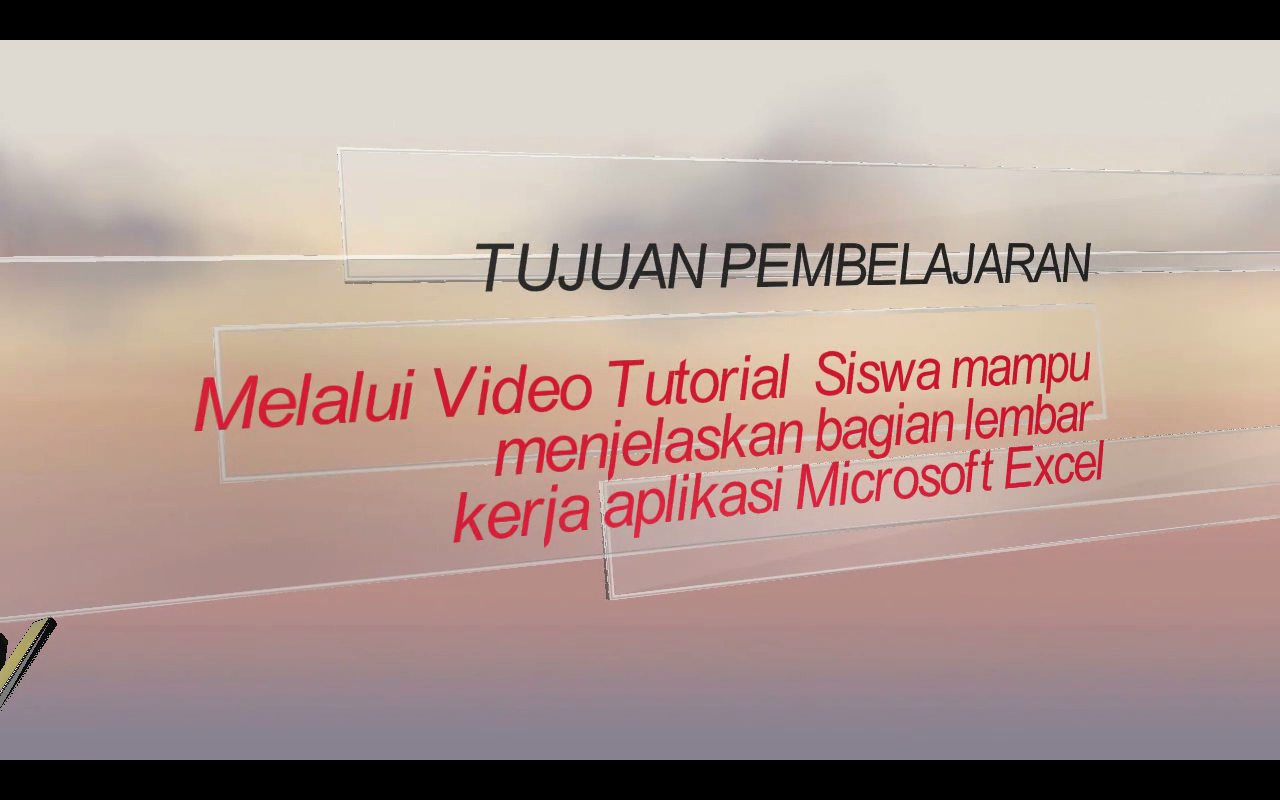 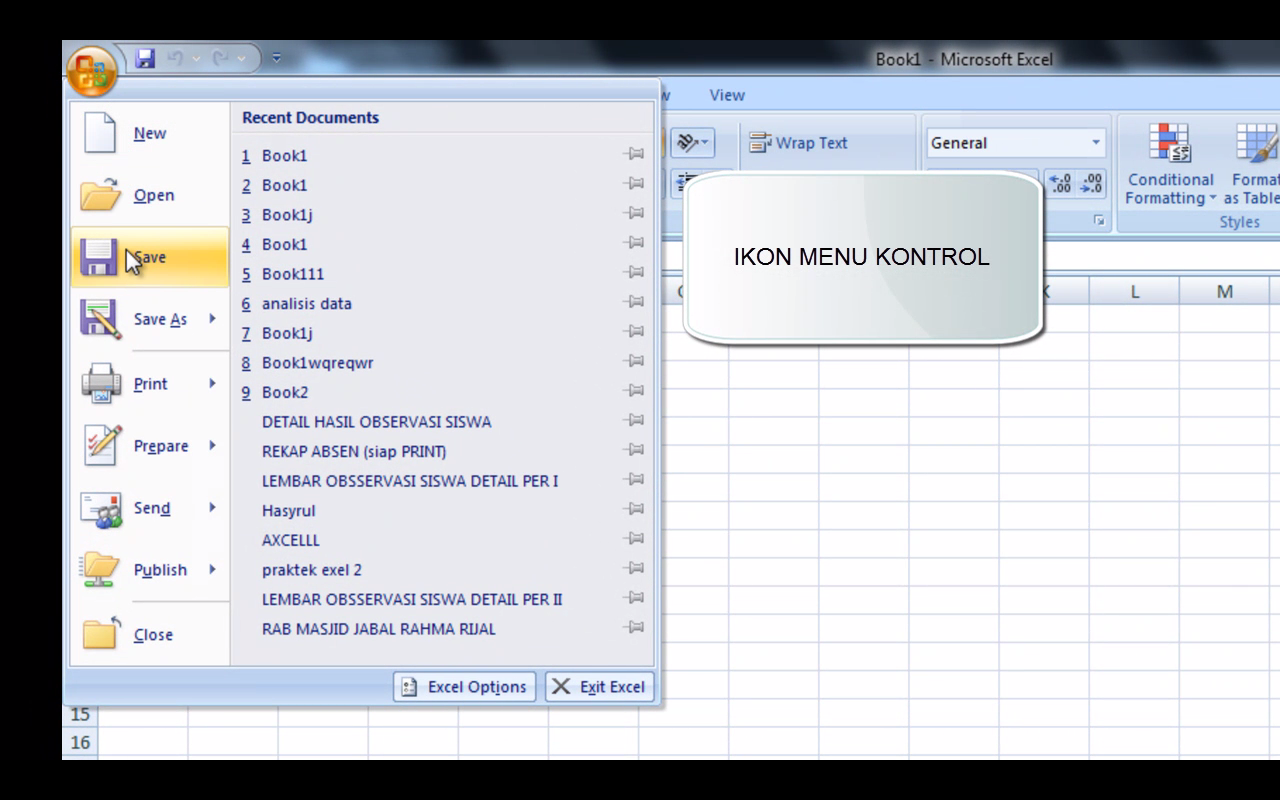 